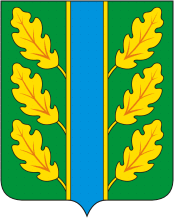 Периодическое печатное средство массовой информации«Вестник Дубровского района»Распространяется бесплатно.Подлежит распространению на территории Дубровского района.Порядковый номер выпуска:  № 24Дата выхода выпуска в свет: 24.11.2023 годаТираж:  22 экземплярар.п.ДубровкаСоучредителями периодического печатного средства массовой информации «Вестник Дубровского района» являются: Дубровский районный Совет народных депутатов и администрация Дубровского района.Редакцией периодического печатного средства массовой информации «Вестник Дубровского района» является администрация Дубровского района, которая также является его издателем и распространителем.        Адрес редакции, издателя, типографии: 242750, Брянская область, поселок Дубровка, ул. Победы, д 18.        Периодическое печатное средство массовой информации «Вестник Дубровского района является официальным периодическим печатным средством массовой информации, предназначенным для опубликования муниципальных правовых актов органов местного самоуправления Дубровского района, обсуждения проектов муниципальных правовых актов, доведения до сведения жителей Дубровского района иной официальной информации.        Главный редактор: Селюминова Н.В.Содержание:Раздел 1. «Правовые акты».1.1. Устав муниципального образования «Дубровский район». 1.2. Правовые акты, принимаемые на местном референдуме.1.3. Решения Дубровского районного Совета народных депутатов.1.4. Решения Дубровского поселкового Совета  народных депутатов1.5. Постановления и распоряжения администрации Дубровского района.1.6. Приказы Председателя контрольно- счетной палаты Дубровского района.Раздел 2. «Официальная информация».2.1. Отчеты о деятельности контрольно- счетной палаты Дубровского района.2.2.  Объявления о проведении публичных слушаний.2.3.  Муниципальные правовые акты, подлежащие обсуждению на публичных слушаниях.2.4. Иная официальная информацияРаздел 1. «Правовые акты».1.1. Устав муниципального образования «Дубровский район» – информация отсутствует.1.2. Правовые акты, принимаемые на местном референдуме – информация отсутствует.1.3. Решения Дубровского районного Совета народных депутатов                 1.3.1.Российская ФедерацияБРЯНСКАЯ ОБЛАСТЬДУБРОВСКИЙ РАЙОННЫЙ СОВЕТ НАРОДНЫХ ДЕПУТАТОВР Е Ш Е Н И Еот   24. 11. 2023 года  № 345 - 7 р.п.ДубровкаО   проекте  бюджета  Дубровского муниципального района Брянской области на 2024 год и на плановый период 2025 и 2026 годов         Руководствуясь Порядком составления, рассмотрения и утверждения проекта бюджета Дубровского муниципального района Брянской области, а также представления, рассмотрения и утверждения отчетности об исполнении бюджета Дубровского муниципального района Брянской области и его внешней проверке, утвержденным решением Дубровского районного Совета народных депутатов № 74 – 6 от 03.03.2015 года, на основании Устава Дубровского муниципального района Брянской области, Дубровский районный Совет народных депутатов РЕШИЛ: Принять проект бюджета Дубровского муниципального района Брянской области на 2024 год и на плановый период 2025 и 2026 годов (приложение).Опубликовать проект бюджета Дубровского муниципального района Брянской области на 2024 год и на плановый период 2025 и 2026 годов в периодическом печатном средстве массовой информации «Вестник Дубровского района» и разместить на сайте Дубровского муниципального района Брянской области в сети интернет (www.admdubrovka.ru). Глава муниципального образования«Дубровский район»                                                                         Г.А. ЧерняковПроект бюджета Дубровского муниципального района Брянской области на 2024 год и на плановый период 2025 и 2026 годов с приложениями к данному Решению Дубровского районного Совета народных депутатов  размещены в ПРИЛОЖЕНИИ 1  к периодическому печатному средству массовой информации «Вестник Дубровского района» №24 от 24.11.2023 года на сайте Дубровского муниципального района Брянской области в сети интернет.               1.3.2.Российская ФедерацияБРЯНСКАЯ ОБЛАСТЬДУБРОВСКИЙ РАЙОННЫЙ СОВЕТ НАРОДНЫХ ДЕПУТАТОВР Е Ш Е Н И Еот  24. 11. 2023 года  № 346 - 7р.п. Дубровка   О  назначении   публичных   слушаний   по    проекту решения  Дубровского  районного  Совета  народных депутатов  «О бюджете Дубровского муниципального района Брянской области на 2024 год и на плановый период 2025 и 2026 годов»          Руководствуясь статьей 28 Федерального закона от 06.10.2003 № 131-ФЗ «Об общих принципах организации местного самоуправления в Российской Федерации», статьей 16 Устава Дубровского муниципального района Брянской области, Положением о публичных слушаниях в муниципальном образовании «Дубровский район», утвержденным решением Дубровского районного Совета народных депутатов №7 от  21.02.2012 года,Дубровский районный Совет народных депутатовРЕШИЛ:        1. Назначить публичные слушания по проекту решения Дубровского районного Совета народных депутатов «О бюджете Дубровского муниципального района Брянской области на 2024 год и на плановый период 2025 и 2026 годов»             на 14 декабря 2023 года в 10.00 час. по адресу: 242750, Брянская область, Дубровский район, п.Дубровка, ул.Победы д.18, зал заседаний администрации Дубровского района. 2. Утвердить состав Оргкомитета по подготовке и проведению публичных слушаний (приложение).3.  Прием предложений по проекту решения Дубровского районного Совета народных депутатов «О бюджете Дубровского муниципального района Брянской области на 2024 год и на плановый период 2025 и 2026 годов» осуществлять Оргкомитету в течение 10 календарных дней со дня официального опубликования настоящего решения, по адресу: Брянская область, Дубровский район, п.Дубровка, ул.Победы д.18, финансовое управление администрации Дубровского района, телефоны:  9-13-84; 9-14-86 в рабочие дни с 9.00 до 16.00, перерыв с 13.00 до 14.00.; электронная почта: finudbr@yandex.ru.4.  Решение вступает в силу с момента его официального опубликования.5. Настоящее Решение опубликовать в периодическом печатном средстве массовой информации «Вестник Дубровского района» и  разместить на сайте Дубровского муниципального района Брянской области в сети интернет:  www.admdubrovka.ru.Глава муниципального образования«Дубровский район»                                                                         Г.А.ЧерняковПриложение к Решению Дубровского районного                                                            Совета народных депутатов                                                                                           от  24. 11. 2023 года № 346 - 7       СОСТАВоргкомитета по подготовке и проведению публичных слушаний по проекту  решения Дубровского районного Совета народных депутатов        «О бюджете Дубровского муниципального района Брянской области  на 2024 год и на плановый период 2025 и 2026 годов»Черняков Г.А. - Глава муниципального образования "Дубровский район";Шевелёв И.А. – Глава администрации Дубровского района;Сорокин А.В. - заместитель председателя Дубровского районного Совета народных депутатов;Дудин Н.Н. - председатель постоянной комиссии Дубровского районного Совета народных депутатов по бюджету и правовому регулированию;Сехин А.И. – председатель постоянной комиссии Дубровского районного Совета народных депутатов по вопросам экономического развития;Романов С.В. - председатель постоянной комиссии Дубровского районного Совета народных депутатов по вопросам социальной политики;Ромакина О.В. – председатель Контрольно-счётной палаты Дубровского района;Макарова Е.В. – начальник финансового управления администрации Дубровского района,Чернякова И.А. – заместитель начальника финансового управления администрации Дубровского  района.           1.3.3.Российская ФедерацияБРЯНСКАЯ ОБЛАСТЬ ДУБРОВСКИЙ РАЙОННЫЙ СОВЕТ НАРОДНЫХ ДЕПУТАТОВР Е Ш Е Н И Еот  24. 11. 2023 года № 347 - 7р.п. ДубровкаО размере компенсации стоимости проезда работникам учреждений образования и учреждений культуры Дубровского района на  2024 годВ соответствии с п.3 Положения «О порядке предоставления компенсации стоимости проезда работникам учреждений образования, здравоохранения и культуры Дубровского района Брянской области», утвержденного решением Дубровского районного Совета народных депутатов от 19.12.2006 года №122Дубровский районный Совет народных депутатовРЕШИЛ:Производить в 2024 году выплату компенсации в размере 50% стоимости проезда до места работы и обратно педагогическим работникам учреждений образования и работникам учреждений культуры района, работающим не по месту жительства и проживающим на территории Дубровского района.Расходы на выплату компенсации стоимости проезда предусмотреть      в  пределах общих ассигнований по отраслям «Образование» и «Культура»  на 2024 год.Настоящее Решение вступает в силу с 1 января 2024 года.Настоящее Решение подлежит официальному опубликованию в периодическом печатном средстве массовой информации «Вестник Дубровского района», а также размещению на сайте Дубровского муниципального района Брянской области в сети интернет:  www.admdubrovka.ru.Глава муниципального образования«Дубровский район»                                                                         Г.А.Черняков  1.3.4.Российская ФедерацияБРЯНСКАЯ ОБЛАСТЬ ДУБРОВСКИЙ РАЙОННЫЙ СОВЕТ НАРОДНЫХ ДЕПУТАТОВР Е Ш Е Н И Еот  24. 11. 2023 года №  348 - 7р.п. ДубровкаО внесении изменений в схему функционального зонирования Генерального плана и Правила землепользования и застройки Дубровского городского поселения Дубровского муниципального района Брянской области           В соответствии с Федеральным законом от 06.10.2003 г. №131-ФЗ "Об общих принципах организации местного самоуправления в Российской Федерации", ст. 24 и ст. 31, 32, 33 Градостроительным кодексом Российской Федерации, Уставом муниципального образования Дубровского муниципального района Брянской области, учитывая постановление Правительства Брянской области № 49-п от 06.02.2023г. «О внесении изменения в постановление Правительства Брянской области от 23 мая 2022 года № 206-п «О реализации положений пункта 2 статьи 7 Федерального закона от 14 марта 2022 года № 58-ФЗ « О внесении изменений в отдельные законодательные акты Российской Федерации», учитывая заключение комиссии по подготовке проекта Правил землепользования и застройки Дубровского городского и сельских поселений Дубровского района Брянской области от 07.11.2023 г.. Дубровский районный Совет народных депутатовРЕШИЛ:      1.1. Внести изменения в схему функционального зонирования Генерального плана и Правила землепользования и застройки Дубровского городского поселения Дубровского муниципального района Брянской области утвержденные решением Дубровского районного Совета народных депутатов от 26.12.2019 г. № 58-7 и № 57-7: путем изменения нерегламентированной территориальной зоны сельскохозяйственных угодий в составе земель сельскохозяйственного назначения и отнесения территории площадью 356000 кв.м с кадастровым номером 32:05:0210501:124 по адресу: Российская Федерация, Брянская область,  Дубровский муниципальный район, Дубровское городское поселение, СПК «Октябрь»  в  функциональную  зону  П1-1 – производственная зона.      1.2. Внести изменения в Правила землепользования и застройки Дубровского городского поселения Дубровского муниципального района Брянской области, касающихся отображения на карте градостроительного зонирования территорий, в границах которых предусматриваются требования к архитектурно-градостроительному облику объектов капитального строительства и установление требований к архитектурно- градостроительному облику объектов капитального строительства в градостроительном регламенте в отношении земельных участков и объектов капитального строительства, расположенных в пределах соответствующей территориальной зоны, определенных ч. 5.3 и п. 2.1 ч. 6 ст. 30 и ст. 40.1 Градостроительного кодекса Российской Федерации.     2.  Решение вступает в силу с момента опубликования.     3. Опубликовать настоящее Решение в периодическом печатном средстве массовой информации «Вестник Дубровского района» и разместить на сайте Дубровского муниципального района Брянской области в сети интернет.Глава муниципального образования                                                Г.А.Черняков   «Дубровский район»                                                                                                                        1.3.5.Российская ФедерацияБРЯНСКАЯ ОБЛАСТЬ ДУБРОВСКИЙ РАЙОННЫЙ СОВЕТ НАРОДНЫХ ДЕПУТАТОВР Е Ш Е Н И Еот  24. 11. 2023 года №  349 - 7р.п. ДубровкаОб утверждении приложения  к Генеральному плану Дубровского городского поселения Дубровского муниципального района Брянской области           В соответствии с Федеральным законом от 06.10.2003 г. №131-ФЗ "Об общих принципах организации местного самоуправления в Российской Федерации", ст. 23 Градостроительным Кодексом Российской Федерации, Уставом муниципального образования Дубровского муниципального района Брянской области, учитывая постановление Правительства Брянской области № 49-п от 06.02.2023г. «О внесении изменения в постановление Правительства Брянской области от 23 мая 2022 года № 206-п «О реализации положений пункта 2 статьи 7 Федерального закона от 14 марта 2022 года № 58-ФЗ «О внесении изменений в отдельные законодательные акты Российской Федерации»Дубровский районный Совет народных депутатовРЕШИЛ:       1. Утвердить приложение к Генеральному плану Дубровского городского поселения Дубровского муниципального района Брянской области:    "Сведения о границах населенных пунктов (в том числе границах образуемых населенных пунктов), входящих в состав поселения, которые должны содержать графическое описание, местоположения границ населенных пунктов, перечень координат характерных точек в этих границах в системе координат, используемой для ведения Единого государственного реестра недвижимости, предусмотренных ч.5.1 ст.23 Градостроительного кодекса Российской Федерации".      2.  Решение вступает в силу с момента опубликования.     3. Опубликовать настоящее Решение в периодическом печатном средстве массовой информации «Вестник Дубровского района» и разместить на сайте Дубровского муниципального района Брянской области.Глава муниципального образования                                              Г.А. Черняков   «Дубровский район»                                                                                                                       1.3.6.Российская ФедерацияБРЯНСКАЯ ОБЛАСТЬ ДУБРОВСКИЙ РАЙОННЫЙ СОВЕТ НАРОДНЫХ ДЕПУТАТОВР Е Ш Е Н И Еот  24. 11. 2023 года №  350 - 7р.п. ДубровкаОб утверждении приложения  к Генеральному плану муниципального образования «Алешинское сельское поселение» Дубровского муниципального района Брянской области.           В соответствии с Федеральным законом от 06.10.2003 г. №131-ФЗ "Об общих принципах организации местного самоуправления в Российской Федерации", ст. 23 Градостроительным Кодексом Российской Федерации, Уставом муниципального образования Дубровского муниципального района Брянской области, учитывая постановление Правительства Брянской области № 49-п от 06.02.2023г. «О внесении изменения в постановление Правительства Брянской области от 23 мая 2022 года № 206-п «О реализации положений пункта 2 статьи 7 Федерального закона от 14 марта 2022 года № 58-ФЗ «О внесении изменений в отдельные законодательные акты Российской Федерации»Дубровский районный Совет народных депутатовРЕШИЛ:       1. Утвердить приложение к Генеральному плану муниципального образования «Алешинское сельское поселение» Дубровского муниципального района Брянской области утвержденное решением Алешинского сельского Совета народных депутатов от 16.12.2019г. № 33:    сведения о границах населенных пунктов (в том числе границах образуемых населенных пунктов), входящих в состав поселения, которые должны содержать графическое описание, местоположения границ населенных пунктов, перечень координат характерных точек в этих границах в системе координат, используемой для ведения Единого государственного реестра недвижимости, предусмотренных ч.5.1 ст.23 Градостроительного кодекса Российской Федерации.      2.  Решение вступает в силу с момента опубликования.     3. Опубликовать настоящее Решение в периодическом печатном средстве массовой информации «Вестник Дубровского района» и разместить на сайте Дубровского муниципального района Брянской области.Глава муниципального образования                                               Г.А. Черняков   «Дубровский район»             1.3.7.                                                                                                 Российская ФедерацияБРЯНСКАЯ ОБЛАСТЬ ДУБРОВСКИЙ РАЙОННЫЙ СОВЕТ НАРОДНЫХ ДЕПУТАТОВР Е Ш Е Н И Еот  24. 11. 2023 года  №  351 - 7р.п. ДубровкаОб утверждении приложения  к Генеральному плану муниципального образования«Пеклинское сельское поселение» Дубровского района Брянской области.           В соответствии с Федеральным законом от 06.10.2003 г. №131-ФЗ "Об общих принципах организации местного самоуправления в Российской Федерации", ст. 23 Градостроительным Кодексом Российской Федерации, Уставом муниципального образования Дубровского муниципального района Брянской области, учитывая постановление Правительства Брянской области № 49-п от 06.02.2023г. «О внесении изменения в постановление Правительства Брянской области от 23 мая 2022 года № 206-п «О реализации положений пункта 2 статьи 7 Федерального закона от 14 марта 2022 года № 58-ФЗ «О внесении изменений в отдельные законодательные акты Российской Федерации»Дубровский районный Совет народных депутатовРЕШИЛ:       1. Утвердить приложение к Генеральному плану муниципального образования «Пеклинское сельское поселение» Дубровского района Брянской области утвержденное решением Пеклинского сельского Совета народных депутатов от 16.12.2019г. № 37:    сведения о границах населенных пунктов (в том числе границах образуемых населенных пунктов), входящих в состав поселения, которые должны содержать графическое описание, местоположения границ населенных пунктов, перечень координат характерных точек в этих границах в системе координат, используемой для ведения Единого государственного реестра недвижимости, предусмотренных ч.5.1 ст.23 Градостроительного кодекса Российской Федерации.      2.  Решение вступает в силу с момента опубликования.     3. Опубликовать настоящее Решение в периодическом печатном средстве массовой информации «Вестник Дубровского района» и разместить на сайте Дубровского муниципального района Брянской области.Глава муниципального образования                                               Г.А. Черняков   «Дубровский район»                                                                            1.3.8.Российская ФедерацияБРЯНСКАЯ ОБЛАСТЬ ДУБРОВСКИЙ РАЙОННЫЙ СОВЕТ НАРОДНЫХ ДЕПУТАТОВР Е Ш Е Н И Еот  24. 11. 2023 года № 352 - 7 р.п. ДубровкаОб утверждении приложения  к Генеральному плану муниципального образования «Рековичское сельское поселение» Дубровского района Брянской области.           В соответствии с Федеральным законом от 06.10.2003 г. №131-ФЗ "Об общих принципах организации местного самоуправления в Российской Федерации", ст. 23 Градостроительным Кодексом Российской Федерации, Уставом муниципального образования Дубровского муниципального района Брянской области, учитывая постановление Правительства Брянской области № 49-п от 06.02.2023г. «О внесении изменения в постановление Правительства Брянской области от 23 мая 2022 года № 206-п «О реализации положений пункта 2 статьи 7 Федерального закона от 14 марта 2022 года № 58-ФЗ «О внесении изменений в отдельные законодательные акты Российской Федерации»Дубровский районный Совет народных депутатовРЕШИЛ:       1. Утвердить приложение к Генеральному плану муниципального образования «Рековичское сельское поселение» Дубровского района Брянской области утвержденное решением Рековичского сельского Совета народных депутатов от 21.10.2019г. № 24:    сведения о границах населенных пунктов (в том числе границах образуемых населенных пунктов), входящих в состав поселения, которые должны содержать графическое описание, местоположения границ населенных пунктов, перечень координат характерных точек в этих границах в системе координат, используемой для ведения Единого государственного реестра недвижимости, предусмотренных ч.5.1 ст.23 Градостроительного кодекса Российской Федерации.      2.  Решение вступает в силу с момента опубликования.     3. Опубликовать настоящее Решение в периодическом печатном средстве массовой информации «Вестник Дубровского района» и разместить на сайте Дубровского муниципального района Брянской области.Глава муниципального образования                                               Г.А. Черняков   «Дубровский район»                                                                                                                   1.3.9.Российская ФедерацияБРЯНСКАЯ ОБЛАСТЬ ДУБРОВСКИЙ РАЙОННЫЙ СОВЕТ НАРОДНЫХ ДЕПУТАТОВР Е Ш Е Н И Еот  24. 11. 2023 года №  353 - 7р.п. ДубровкаОб утверждении приложения  к Генеральному плану муниципального образования «Рябчинское сельское поселение» Дубровского муниципального района Брянской области.           В соответствии с Федеральным законом от 06.10.2003 г. №131-ФЗ "Об общих принципах организации местного самоуправления в Российской Федерации", ст. 23 Градостроительным Кодексом Российской Федерации, Уставом муниципального образования Дубровского муниципального района Брянской области, учитывая постановление Правительства Брянской области № 49-п от 06.02.2023г. «О внесении изменения в постановление Правительства Брянской области от 23 мая 2022 года № 206-п «О реализации положений пункта 2 статьи 7 Федерального закона от 14 марта 2022 года № 58-ФЗ «О внесении изменений в отдельные законодательные акты Российской Федерации»Дубровский районный Совет народных депутатовРЕШИЛ:       1. Утвердить приложение к Генеральному плану муниципального образования «Рябчинское сельское поселение» Дубровского муниципального района Брянской области утвержденное решением Рябчинского сельского Совета народных депутатов от 27.12.2019г. № 29:    сведения о границах населенных пунктов (в том числе границах образуемых населенных пунктов), входящих в состав поселения, которые должны содержать графическое описание, местоположения границ населенных пунктов, перечень координат характерных точек в этих границах в системе координат, используемой для ведения Единого государственного реестра недвижимости, предусмотренных ч.5.1 ст.23 Градостроительного кодекса Российской Федерации.      2.  Решение вступает в силу с момента опубликования.     3. Опубликовать настоящее Решение в периодическом печатном средстве массовой информации «Вестник Дубровского района» и разместить на сайте Дубровского муниципального района Брянской области.Глава муниципального образования                                               Г.А. Черняков   «Дубровский район»                                                                                                                      1.3.10.Российская ФедерацияБРЯНСКАЯ ОБЛАСТЬ ДУБРОВСКИЙ РАЙОННЫЙ СОВЕТ НАРОДНЫХ ДЕПУТАТОВР Е Ш Е Н И Еот  24. 11. 2023 года  №  354 - 7р.п. ДубровкаОб утверждении приложения  к Генеральному плану муниципального образования «Сергеевское сельское поселение» Дубровского района Брянской области.           В соответствии с Федеральным законом от 06.10.2003 г. №131-ФЗ "Об общих принципах организации местного самоуправления в Российской Федерации", ст. 23 Градостроительным Кодексом Российской Федерации, Уставом муниципального образования Дубровского муниципального района Брянской области, учитывая постановление Правительства Брянской области № 49-п от 06.02.2023г. «О внесении изменения в постановление Правительства Брянской области от 23 мая 2022 года № 206-п «О реализации положений пункта 2 статьи 7 Федерального закона от 14 марта 2022 года № 58-ФЗ «О внесении изменений в отдельные законодательные акты Российской Федерации»Дубровский районный Совет народных депутатовРЕШИЛ:       1. Утвердить приложение к Генеральному плану муниципального образования «Сергеевское сельское поселение» Дубровского района Брянской области утвержденное решением Сергеевского сельского Совета народных депутатов от 16.12.2019г. № 31:    сведения о границах населенных пунктов (в том числе границах образуемых населенных пунктов), входящих в состав поселения, которые должны содержать графическое описание, местоположения границ населенных пунктов, перечень координат характерных точек в этих границах в системе координат, используемой для ведения Единого государственного реестра недвижимости, предусмотренных ч.5.1 ст.23 Градостроительного кодекса Российской Федерации.      2.  Решение вступает в силу с момента опубликования.     3. Опубликовать настоящее Решение в периодическом печатном средстве массовой информации «Вестник Дубровского района» и разместить на сайте Дубровского муниципального района Брянской области.Глава муниципального образования                                              Г.А. Черняков   «Дубровский район»                                                                                                                         1.3.11.Российская ФедерацияБРЯНСКАЯ ОБЛАСТЬ ДУБРОВСКИЙ РАЙОННЫЙ СОВЕТ НАРОДНЫХ ДЕПУТАТОВР Е Ш Е Н И Еот  24. 11. 2023 года  №  355 - 7р.п. ДубровкаОб утверждении приложения  к Генеральному плану Сещинского  сельского поселения Дубровского муниципального района Брянской области.           В соответствии с Федеральным законом от 06.10.2003 г. №131-ФЗ "Об общих принципах организации местного самоуправления в Российской Федерации", ст. 23 Градостроительным Кодексом Российской Федерации, Уставом муниципального образования Дубровского муниципального района Брянской области, учитывая постановление Правительства Брянской области № 49-п от 06.02.2023г. «О внесении изменения в постановление Правительства Брянской области от 23 мая 2022 года № 206-п «О реализации положений пункта 2 статьи 7 Федерального закона от 14 марта 2022 года № 58-ФЗ «О внесении изменений в отдельные законодательные акты Российской Федерации»Дубровский районный Совет народных депутатовРЕШИЛ:       1. Утвердить приложение к Генеральному плану Сещинского сельского поселения Дубровского муниципального района Брянской области утвержденное решением Сещинского сельского Совета народных депутатов от 27.12.2019г. № 41:    сведения о границах населенных пунктов (в том числе границах образуемых населенных пунктов), входящих в состав поселения, которые должны содержать графическое описание, местоположения границ населенных пунктов, перечень координат характерных точек в этих границах в системе координат, используемой для ведения Единого государственного реестра недвижимости, предусмотренных ч.5.1 ст.23 Градостроительного кодекса Российской Федерации.      2.  Решение вступает в силу с момента опубликования.     3. Опубликовать настоящее Решение в периодическом печатном средстве массовой информации «Вестник Дубровского района» и разместить на сайте Дубровского муниципального района Брянской области.Глава муниципального образования                                               Г.А. Черняков   «Дубровский район»                                                                   1.4. Решения Дубровского поселкового Совета  народных депутатов                1.4.1.Российская ФедерацияБрянская областьДУБРОВСКИЙ ПОСЕЛКОВЫЙ СОВЕТ НАРОДНЫХ ДЕПУТАТОВРЕШЕНИЕот  « 24 » ноября  2023г.                                                                           № 265р.п. ДубровкаО прогнозе социально - экономического развития Дубровского  городского поселения Дубровского муниципального района Брянской областина 2024 год и на плановый период 2025 и 2026 годов     Рассмотрев прогноз социально-экономического развития Дубровского  городского поселения  Дубровского муниципального района Брянской области на 2024 год и на плановый период 2025 и 2026 годов, представленный в  Дубровский поселковый Совет народных депутатов, и в соответствии со статьей 182 Бюджетного кодекса Российской Федерации, Дубровский поселковый Совет народных депутатов   РЕШИЛ: 	1. Прогноз социально-экономического развития Дубровского городского поселение Дубровского муниципального района Брянской области  на 2024 год и на плановый период 2025 и 2026 годов принять к сведению.         2. Администрации Дубровского района в пределах своих полномочий обеспечить  выполнение комплекса мер, направленных на улучшение социально-экономической ситуации в Дубровском городском поселении.  Глава Дубровского   городского поселения                                                                                 П. В. Парлюк        ПОЯСНИТЕЛЬНАЯ  ЗАПИСКАк прогнозу социально-экономического развития Дубровского  городского поселенияДубровского муниципального района Брянской областина 2024 год и  на плановый период 2025 и 2026 годовБазой для разработки прогноза социально-экономического развития поселения на 2024 год и  на плановый период 2025 и 2026 годов являются  основные показатели социально-экономического развития поселения за предыдущие годы, итоги за отчетный период 2023 года, сценарные условия развития экономики Российской Федерации на 2024-2026 годы.Прогноз социально-экономического развития Дубровского городского поселение Дубровского муниципального района Брянской области на 2024 год и плановый период 2025 и 2026 годов разработан на вариативной основе в составе базового и консервативного вариантов. Темпы роста экономики поселения в 2024-2026 годах по консервативному варианту составят 102,0-105,51  процента, по базовому варианту – 105,0-106,3 процента. За основу взят базовый вариант прогноза, который предполагает развитие экономики в условиях сохранения негативных внешних факторов и консервативной бюджетной политики. Будет продолжена реализация денежно-кредитной политики, направленной на сдерживание инфляции, сохранено тарифное регулирование. Положительная динамика доходов населения наряду с ожидаемым оживлением потребительского спроса будет поддерживать рост оборота розничной торговли.      Пояснительная записка к прогнозу сформирована по показателям базового варианта прогноза, который взят за основу при формировании бюджета   Дубровского городского поселения Дубровского муниципального района Брянской области на 2024 год и на плановый период 2025 и 2026 годов.Промышленное производство    Основные  показатели прогноза социально-экономического развития производственной сферы на 2024 год и  на плановый период 2025 и 2026 годов разработаны с учетом работы по полному кругу промышленных предприятий в 2022 году, итогов 9 месяцев 2023 года.      По базовому варианту развития промышленного сектора в 2024 году индекс объема отгруженной продукции составит по поселению – 105,0%, в 2025 году – 105,7 %, в 2026 году -106,3% по отношения к предыдущему году, что в денежном выражении составит:       -в 2024 году объем отгруженных товаров – 691,1 млн. руб.,       -в 2025 году – 730,5 млн. руб.,       -в 2026 году – 776,5 млн. руб.Сельское хозяйствоОдной из основных целей развития поселения является сохранение аграрного производства и повышение его эффективности и конкурентоспособности. По оценке 2023 года объем продукции сельского хозяйства в фактически действовавших ценах во всех категориях хозяйств составит 39,6 млн. рублей или 103,9 процента в сопоставимой оценке к уровню 2022 года. Доля продукции растениеводства в объеме продукции в хозяйствах населения составит 31,8 млн. руб.Уменьшение числа подворий у населения не позволяет прогнозировать увеличение доли населения в общем объеме сельскохозяйственной продукции. Стоимостной показатель объема производства сельскохозяйственной продукции в 2024-2026 годах во всех категориях хозяйств прогнозируется немного выше 2023 года.На период 2023-2025 годов вышеназванные показатели выглядят таким образом:Сохраняется тенденция незначительности объема производимой продукции крестьянскими (фермерскими) хозяйствами. Их доля в прогнозируемом периоде 2024-2026 годах колеблется в пределах 1-5 процентов по базовому варианту.   Прогнозируется в 2024-2026 годах небольшое увеличение во всех категориях хозяйств зерна, овощей, в сравнении с 2023 годом. Создание эффективного аграрного производства невозможно без повышения  продуктивности скота и урожайности сельскохозяйственных культур, без улучшения материально-технической базы сельских товаропроизводителей. Эти задачи являются основными в прогнозируемый период 2024-2026 годов.Прогноз развития агропромышленного комплекса поселения на 2023 год и на период до 2026 года разработан на основе итогов развития сельскохозяйственных предприятий, крестьянских (фермерских) хозяйств и хозяйств населения в 2022 году,  итогов 9 месяцев 2023 года, индексов цен на сельскохозяйственную продукцию.ИнвестицииОбъем инвестиций (в основной капитал) за счет всех источников финансирования ожидается следующий (в действующих ценах, млн. руб.)): по базовому варианту:В 2023 году на территории Дубровского городского поселения Дубровского муниципального района Брянской области выполнены следующие подрядные работы:- в зимний   период 2023 годов  на  оказание  услуг по очистке от снега и обработке песчано-солевой смесью автодорог и тротуаров поселка и населенных  пунктов городского  поселения  израсходовано 341,46 тыс. рублей.- на подсыпку песком и грейдирование улиц Дубровского городского поселения израсходовано    500,00 тыс.руб. - выполнены работы по ремонту автомобильной дороги в 3-м Микрорайоне п. Дубровка, ул. Садовая в д. Побойная, по ул. 324 Дивизии (от д.45 до ул.Фабричная от д. №22 до д. №1), ул. Пушкина   р.п. Дубровка. На эти цели было направлено   32,3 млн. рублей.- выполнены работы по ямочному ремонту асфальтового покрытия на улицах п.  Дубровка на сумму 497,50 тыс. рублей.     Обустроены водоотводные канавы по ул. Зои Космодемьянской, ул. Комсомольская, ул. Мичурина, ул. Советская, ул. Тенистая и пер.Пионерский, ул. Садовая, ул. 50 лет ВЛКСМ, ул. 60 лет Октября в р.п. Дубровка.      Проведено благоустройство по ул. Заречная в д. Понизовка и по ул. Полевая в д. Давыдчи, сумма расходов составила 500,0 тыс. руб.     В 2023 году был проведен капитальный ремонт кровли многоквартирного дома в р.п. Дубровка, 1-Микрорайон, д.43 на общую сумму 4133,7 тыс. рублей.     В 2023 году было уделено внимание улучшению функционирования систем коммунальной инфраструктуры: - выполнены подрядные работы по ремонту теплотрассы в п. Дубровка на сумму  181,32 тыс. руб.;      В рамках участия в проекте «Формирование современной городской среды на 2018-2024 годы» в п. Дубровка благоустроены 2 дворовые территория, расположенные по адресу:- ул. Баранова, д.12, д.14.;- ул. Баранова, д.16.Общая сумма денежных средств, реализованная по программе «Формирование современной городской среды на 2018-2024 годы на территории р.п. Дубровка Дубровского городского поселения» в 2023 году составила 3 467,4 тыс. рублей, в том числе:-сумма субсидий из средств федерального и областного бюджетов составила 3 194, 2 тыс. руб.;-сумма средств Дубровского городского поселения Дубровского муниципального района Брянской области составила 224,5 тыс. руб.     В ходе выполнения работ на дворовой территории появилось новое асфальтное покрытие перед входами в подъезды, установлены лавочки, урны. На фасаде дома вывешены светодиодные светильники. Устроены парковочные места и детская площадка.            В рамках реализации федерального проекта «Чистая вода» в Дубровском                   муниципальном районе в 2023 году ведутся работы на объекте: «Реконструкция          системы водоснабжения в р.п. Дубровка Дубровского района Брянской    области» на сумму 18,0 млн. руб.       Подготовка объектов ЖКХ к зиме 2023-2024 гг. в рамках реализации государственной программы «Развитие топливно-энергетического комплекса и ЖКХ Брянской области» произведен капитальный ремонт объекта:-капитальный ремонт водопроводной сети по ул. Школьная в д. Давыдчи  Дубровского района Брянской области на сумму 742,1тыс. руб. Будет проведен капитальный ремонт теплотрассы от ТК №19 до здания №16А по улице 60 лет Октября в р.п. Дубровка  Дубровского района Брянской области на сумму 943,88 тыс. руб.       В рамках реализации проекта «Инициативное бюджетирование» в 2023 году будет обустроен детско-спортивный комплекс в р.п. Дубровка, стоимость СМР составит 2 417,08 тыс. руб.           На автомобильные дороги нанесена дорожная разметка -  165,40 тыс.руб.      Совместно с Дубровским структурным подразделением ООО «Брянскэлектро» и Дубровским РЭС филиала ПАО «МРСК Центра» - «Брянскэнерго» проведено строительство линии наружного освещения (0,9 км.) по ул. Победы в р.п. Дубровка.     Произведена вырезка старых деревьев и кустарников:- на территории Дубровского городского поселения (улицы, скверы, парки, аллеи) -  319,20 тыс. руб.- на территории кладбищ Дубровского городского поселения -   309,25 руб.    Ликвидированы несанкционированные свалки мусора. Проведена подготовка мест общественного отдыха к летнему сезону (пляж, парки, скверы). Для систематического поддержания чистоты и порядка улиц, предприятий и организаций поселка, каждый четверг весенне-летнего периода проводились санитарные дни.    За  прошедший  период отремонтированы памятники на сумму 104,78 тыс. руб.Производилась побелка деревьев на центральных улицах поселка.Производилось неоднократное окашивание сорной  растительности по улицам поселения и возле административных зданий 909,72 руб.Проводилась вырезка сухого кустарника по улицам и автодорогам поселения-72,70;- произведено озеленение территорий: площадь Ленина, памятник Танкистам – 123,40 тыс. руб.;Малое предпринимательство 	Одним из факторов, оказывающих непосредственное влияние на социально-экономическую ситуацию в поселении, является развитие малого бизнеса.В настоящее  время на территории поселения функционирует 12 малых предприятий. В основном они работают в таких отраслях как легкая промышленность (текстильное и швейное производство), строительство, торговля, сельское хозяйство, оказание услуг населению.  В 2024-2026 годах не прогнозируется увеличение количества малых предприятий.Прогнозируется ежегодное увеличение оборота малых предприятий. К 2026 году он достигнет 74,5 млн. руб.Основной сферой деятельности индивидуальных предпринимателей является торговля и оказание бытовых услуг, то есть те отрасли, которые не требуют крупных капитальных вложений.В определенной мере способствует развитию малого предпринимательства упрощенная система финансовой отчетности и существующая налоговая политика.Демографическая ситуация и труд 	Постоянное население поселения по состоянию на 1 января 2023 года составляет 7 995 человек. К уровню 2022 года оно уменьшилось на 64 человека. Отрицательным образом сказывались на демографической ситуации в поселении миграционные процессы трудоспособного населения за пределы района и области и снижение рождаемости. Трудовые ресурсы в 2024 году прогнозируются в количестве 5542 человек. Учитывая, что в поселении есть резерв лиц в трудоспособном возрасте и не занятых трудовой деятельностью и учебой, численность экономически активного населения по оценке 2023 года в 2024 году составит 4300 чел., увеличения экономически активного населения не прогнозируется.Численность рабочей силы в 2024 году 5,5 тыс. человек. Число занятых в экономике, включая численность работающих в малом бизнесе, по прогнозной оценке в 2024-2026 годах 4,3 тыс. человек. Значительных изменений в отраслевой структуре занятости на ближайшие три года не предвидится.Ситуация на регистрируемом рынке труда продолжает оставаться достаточно  стабильной. Число безработных в 2023 году составляет 66 человек (по итогам 9 месяцев 2023 года). Уровень общей безработицы по итогам  2023 года составит 0,01 %. В 2024-2026 годах прогнозируется небольшое уменьшение уровня безработицы по поселению.Потребительский рынокСовременный потребительский рынок поселения характеризуется высокой товарной насыщенностью, развитой сетью предприятий торговли, общественного питания и бытового обслуживания. Его отличает в полной мере ориентированность на внутренний спрос. Товарная насыщенность потребительского рынка носит и будет носить устойчивый характер и в полной мере соответствовать платежеспособному спросу населения на основные продукты питания, товары легкой промышленности и культурно-бытового назначения. Оборот розничной торговли в действующих ценах в прогнозируемом 2024 году составит 209,0 млн. руб., что составит 100,5% к ожидаемому показателю за 2023 год. Развитая торговая сеть поселения позволяет положительно влиять на товарную насыщенность потребительского рынка  и его устойчивость. Развитие малого предпринимательства в сфере торговли оказало благотворное влияние на качественные показатели функционирования потребительского рынка поселения. За прошедшие годы четко обозначилась тенденция развития сети современных торговых предприятий. Положительным моментом  в развитии потребительского рынка в прошедшие годы стала возможность получения потребительских банковских кредитов, а также возобновление такой формы как продажа товаров в кредит самими торговыми предприятиями.В объеме платных услуг в 2024-2026 годах довольно значительна доля жилищно-коммунальных услуг.В поселении развито и бытовое обслуживание населения. На сегодняшний момент в поселении имеются почти все виды бытового обслуживания, необходимые для населения.Муниципальный сектор экономикиОсновной источник инвестиций в основной капитал организаций муниципальной формы собственности – федеральный и региональный бюджеты.Объем инвестиций в  основной капитал организаций муниципальной формы собственности  колеблется по годам в пределах 1-2 %. Удельный вес населения с доходами ниже прожиточного минимума значителен и в 2024 году составит 12,1% от общей численности населения поселения. К 2026 году не прогнозируется увеличение доли населения ниже прожиточного минимума к оценке 2023 года.Основной источник доходов населения – заработная плата, пенсии, пособия. Значительную часть доходов население использовало в 2023 году на покупку товаров и оплату услуг, причем для большинства граждан это расходы на товары и услуги первой необходимости.Приложения к данному Решению Дубровского поселкового Совета народных депутатов  размещены в ПРИЛОЖЕНИИ 2  к периодическому печатному средству массовой информации «Вестник Дубровского района» №24 от 24.11.2023 года на сайте Дубровского муниципального района Брянской области в сети интернет.	           1.4.2.	     РОССИЙСКАЯ ФЕДЕРАЦИЯБРЯНСКАЯ ОБЛАСТЬДУБРОВСКИЙ ПОСЕЛКОВЫЙ СОВЕТ НАРОДНЫХ ДЕПУТАТОВРЕШЕНИЕот « 24 » ноября  2023 года  						                №  266п. ДубровкаО  проекте бюджета Дубровского  городского поселения Дубровского муниципального района  Брянской области на 2024 и на плановый период 2025 и 2026 годы         Руководствуясь Порядком составления, рассмотрения и утверждения проекта бюджета Дубровского  городского поселения Дубровского муниципального района  Брянской области на 2024 год и на плановый период 2025 и 2026 годы, а так же представления, рассмотрения и утверждения отчетности об исполнении бюджета Дубровского  городского поселения Дубровского муниципального района  Брянской области  и его внешней проверке, утвержденным Решением Дубровского поселкового Совета народных депутатов от 28.05.2021г.№180, Уставом муниципального образования Дубровское городское поселение Дубровского муниципального района Брянской области. Дубровский поселковый Совет народных депутатовРЕШИЛ:Принять проект бюджета Дубровского  городского  поселения Дубровского муниципального района  Брянской области на 2024 год и на плановый период 2025 и 2026 годы (приложение).Настоящее Решение подлежит размещению  на сайте Дубровского муниципального района Брянской области (www.admdubrovka.ru), а так же в периодическом печатном средстве массовой информации «Вестник Дубровского района».Глава  Дубровскогогородского поселения                                                          П.В. Парлюк          ПРОЕКТРОССИЙСКАЯ ФЕДЕРАЦИЯБРЯНСКАЯ ОБЛАСТЬДУБРОВСКИЙ ПОСЕЛКОВЫЙ СОВЕТ НАРОДНЫХ ДЕПУТАТОВРЕШЕНИЕот  « 24 » ноября  2023 г.                                                                             № 266п. ДубровкаО   бюджете Дубровского  городского поселения Дубровского муниципального района  Брянской области на 2024 год и на плановый период 2025 и 2026 годы.1. Утвердить основные характеристики бюджета Дубровского городского поселения Дубровского муниципального района  Брянской области на 2024 год:прогнозируемый общий объем доходов бюджета Дубровского городского поселения Дубровского муниципального района Брянской области в сумме 46 704 935,29  рублей,  в том числе налоговые и неналоговые доходы в сумме 25 656 000,00 рублей;общий  объем  расходов бюджета  Дубровского городского поселения Дубровского муниципального района Брянской области в  сумме   46 704 935,29  рублей;прогнозируемый  дефицит бюджета Дубровского городского поселения Дубровского муниципального района Брянской области в сумме 0,00 рублей;верхний предел муниципального внутреннего долга Дубровского городского поселения Дубровского муниципального района Брянской области на 1 января 2025 года в сумме 0,00 рублей. 2. Утвердить основные характеристики бюджета  Дубровского городского поселения Дубровского муниципального района  Брянской области на 2025 год и на 2026 год:прогнозируемый общий объем доходов  на 2025 год в сумме 42 136 664,47  рублей,  в том числе налоговые и неналоговые доходы в сумме 26 955 000,00  рублей;  на 2026 год в сумме 42 833 875,00 рублей,  в том числе налоговые и неналоговые доходы в сумме  28 168 000,00 рублей;общий  объем  расходов бюджета  на  2025  год в    сумме  42 136 664,47 рублей, в том числе условно утверждённые  673 900,00  рублей, и  на 2026 год в сумме 42 833 875,00 рублей, в том числе условно утверждённые расходы в сумме 1 408 400,00 рублей;прогнозируемый  дефицит бюджета Дубровского городского поселения Дубровского муниципального района Брянской области на  2025 год в сумме 0,00 рублей, на  2026 год в сумме 0,00 рублей;верхний предел муниципального внутреннего долга Дубровского городского поселения Дубровского муниципального района Брянской области на 1 января 2025 года в сумме 0,00 рублей, на 1 января 2026 года в сумме 0,00 рублей.3. Утвердить доходы бюджета Дубровского городского поселения Дубровского муниципального района Брянской области на 2024 год и на плановый период 2025 и 2026 годы согласно приложению 1 к настоящему Решению.4. Утвердить нормативы  распределения доходов на 2024 год и на плановый период 2025 и 2026 годы Дубровского городского поселения Дубровского муниципального района Брянской области  2 к настоящему Решению.5. Установить ведомственную структуру расходов  бюджета Дубровского городского поселения  Дубровского муниципального района Брянской области на 2024 год и на плановый период 2025 и 2026 годы согласно приложению 3 к настоящему Решению.6. Установить распределение бюджетных ассигнований по разделам, подразделам, целевым статьям (муниципальным программам и непрограммным направлениям деятельности), группам и подгруппам видов на 2024 год и на плановый период  2025 и 2026 годы согласно приложению 4 к настоящему Решению.7. Установить  распределение расходов бюджета Дубровского городского поселения Дубровского муниципального  района Брянской области по целевым статьям (муниципальным программам и непрограммным направлениям деятельности), группам и подгруппам видов расходов на 2024 год и на плановый период 2025 и 2026 годы согласно приложению 5 к настоящему Решению.8. Утвердить общий объем бюджетных ассигнований на исполнение публичных нормативных обязательств на 2024 год  в  сумме 230 009,70 рублей, на 2025 год  в  сумме 240 063,03   рублей, на 2026 год  в  сумме 249 665,58   рублей.9. Установить объем бюджетных ассигнований дорожного фонда Дубровского городского поселения Дубровского муниципального района Брянской области на 2024 год  в  сумме 22 115 858,85 рублей, на 2025 год  в  сумме 19 317 675,00 рублей, на 2026 год  в  сумме 19 344 675,00 рублей.10. Утвердить объем межбюджетных трансфертов, предоставляемых другим бюджетам бюджетной системы Брянской области на 2023 год  в  сумме 8 130 000,00 рублей. 11.  Установить объем межбюджетных трансфертов, получаемых из других бюджетов бюджету Дубровского городского поселения Дубровского муниципального  района Брянской области в сумме 200 рублей.12. Установить размер резервного фонда городского поселения Дубровского муниципального  района Брянской  области на 2024 год  в  сумме  60000,00 рублей, на 2025 год  в  сумме 60000,00 рублей, на 2026 год  в  сумме 60000,00 рублей.13. Предоставить субсидии юридическим лицам (за исключением субсидий муниципальным учреждениям), индивидуальным предпринимателям, физическим лицам - производителям товаров, работ, услуг на безвозмездной и безвозвратной основе в целях возмещения затрат или недополученных доходов в связи с производством (реализацией) товаров, выполнением работ, оказанием услуг в объемах, предусмотренных приложениями 3,4 к настоящему Решению.Порядок предоставления указанных субсидий устанавливается нормативными правовыми актами администрации Дубровского района. Нормативные правовые акты, регулирующие предоставление субсидий юридическим лицам (за исключением субсидий муниципальным учреждениям), индивидуальным предпринимателям,    физическим лицам - производителям товаров, работ, услуг, должны определять:категории и (или) критерии отбора юридических лиц любых организационно-правовых форм, индивидуальных предпринимателей, физических лиц, производителей товаров, работ, услуг, имеющих право на получение субсидий;цели, условия и порядок предоставления субсидий;порядок возврата субсидий в бюджет Дубровского городского поселения Дубровского муниципального района Брянской области в случае нарушения условий, установленных при их предоставлении;порядок возврата в текущем финансовом году получателем субсидий остатков субсидий, не использованных в отчетном финансовом году, в случаях, предусмотренных соглашениями (договорами) о предоставлении субсидий;положения об обязательной проверке главным распорядителем бюджетных средств, предоставляющим субсидию, и органом муниципального финансового контроля соблюдения условий, целей и порядка предоставления субсидий их получателями.При предоставлении субсидий, указанных в настоящем пункте, обязательным условием их предоставления, включаемым в договоры (соглашения) о предоставлении субсидий, является согласие их получателей (за исключением муниципальных унитарных предприятий, хозяйственных товариществ и обществ с участием публично-правовых образований в их уставных (складочных) капиталах на осуществление главным распорядителем бюджетных средств, предоставившим  субсидии,  и органом муниципального финансового контроля проверок соблюдения получателями субсидий условий, целей и порядка их предоставления;14. Установить, что в соответствии со статьей 242.26 Бюджетного кодекса Российской Федерации казначейскому сопровождению подлежат следующие целевые средства:субсидии юридическим лицам (за исключением субсидий муниципальным бюджетным и автономным учреждениям Дубровского района) и бюджетные инвестиции юридическим лицам, предоставляемые в соответствии со статьей 80 Бюджетного кодекса Российской Федерации;субсидии муниципальным бюджетным и автономным учреждениям Дубровского района, предоставляемые в соответствии с абзацем вторым пункта 1и пунктом 4 статьи 78.1 и статьей 78.2 Бюджетного кодекса Российской Федерации в целях приобретения товаров, работ и услуг;взносы в уставные (складочные) капиталы юридических лиц (дочерних обществ юридических лиц), вклады в имущество юридических лиц (дочерних обществ юридических лиц), не увеличивающие их уставные (складочные) капиталы, источником финансового обеспечения которых являются субсидии и бюджетные инвестиции, указанные в подпунктах 1 и 2 настоящего пункта;авансовые платежи по муниципальным контрактам о поставке товаров, выполнении работ, оказании услуг, заключаемым на сумму 50 000,0 тыс. рублей и более;авансовые платежи по контрактам (договорам) о поставке товаров, выполнении работ, оказании услуг, заключаемым исполнителями и соисполнителями в рамках исполнения указанных в подпункте 4 настоящего пункта муниципальных контрактов (контрактов, договоров) о поставке товаров, выполнении работ, оказании услуг;целевые средства, источником финансового обеспечения которых являются средства из областного бюджета в случаях, установленных нормативными правовыми актами Брянской области и на основании соглашений о предоставлении субсидии из областного бюджета бюджету Дубровского муниципального района на софинансирование расходных обязательств муниципального образования.средства, получаемые юридическими лицами, индивидуальными предпринимателями, физическими лицами – производителями товаров, работ, услуг в случаях, установленных нормативными правовыми актами Администрации Дубровского района.Санкционирование расходов, источником финансового обеспечения которых являются целевые средства, при казначейском сопровождении целевых средств, в случаях, предусмотренных настоящей статьей, осуществляется территориальным органом Федерального казначейства в порядке, установленном Министерством финансов Российской Федерации.15. Установить в соответствии с пунктом 8 статьи 217 Бюджетного кодекса Российской Федерации дополнительные основания для внесения изменений в сводную бюджетную роспись бюджета Дубровского городского поселения Дубровского муниципального района Брянской области без внесения изменений в настоящее Решение:увеличение бюджетных ассигнований за счет межбюджетных трансфертов из областного бюджета и иных бюджетов сверх объемов, утвержденных настоящим  Решением, или сокращение указанных ассигнований на основании полученного Уведомления по расчетам между бюджетами на суммы указанных в нем средств, предусмотренных к предоставлению из областного бюджета и иных бюджетов бюджету Дубровского городского поселения Дубровского муниципального района Брянской области;увеличение бюджетных ассигнований, соответствующих целям предоставления из областного бюджета и иных бюджетов субсидий и иных межбюджетных трансфертов, имеющих целевое назначение, в объеме, не превышающем неиспользованные остатки указанных межбюджетных трансфертов на начало текущего финансового года, по которым главным администратором доходов областного бюджета и иных бюджетов подтверждена потребность в направлении их на те же цели в текущем финансовом году в соответствии с пунктом 5 статьи 242 Бюджетного кодекса Российской Федерации; увеличение бюджетных ассигнований в связи с использованием доходов, фактически полученных при исполнении  бюджета Дубровского городского поселения Дубровского муниципального района Брянской области сверх утвержденных Решением о бюджете, по основаниям, установленным пунктом 2 статьи 232 Бюджетного кодекса Российской Федерации;уточнение кодов бюджетной классификации расходов в рамках требований казначейского исполнения бюджета Дубровского городского поселения Дубровского муниципального района Брянской области, а также в случае изменения Министерством финансов Российской Федерации и финансовым управлением администрации Дубровского района порядка применения бюджетной классификации;перераспределение бюджетных ассигнований в целях исполнения решений налоговых и иных уполномоченных органов о взыскании налогов, сборов, пеней и штрафов, предусматривающих обращение взыскания на средства бюджета Дубровского городского поселения Дубровского муниципального района Брянской области в соответствии с действующим законодательством в пределах, предусмотренных главным распорядителям средств бюджета Дубровского городского поселения Дубровского муниципального района Брянской области;перераспределение бюджетных ассигнований, предусмотренных главному распорядителю в текущем финансовом году на оказание муниципальных услуг, в связи с экономией бюджетных ассигнований на оказание муниципальных услуг, при условии, что увеличение бюджетных ассигнований по соответствующему виду расходов не превышает 10 процентов;перераспределение бюджетных ассигнований в пределах, предусмотренных главным распорядителям средств бюджета Дубровского городского поселения Дубровского муниципального района  Брянской области на предоставление бюджетным учреждениям субсидий на финансовое обеспечение муниципального задания на оказание муниципальных услуг (выполнение работ) и субсидий на иные цели;перераспределение средств, зарезервированных в составе утвержденных настоящим Решением бюджетных ассигнований, в пределах объемов предусмотренных приложением 4 (ведомственная структура) к настоящему Решению, для их использования с целью финансового обеспечения реализации мероприятий муниципальной программы «Реализация отдельных полномочий муниципального образования  Дубровского городского поселения Дубровского муниципального района  Брянской области  на 2024 - 2026 годы». Использование зарезервированных средств осуществляется в порядке, установленном администрацией Дубровского района.Внесение изменений в сводную бюджетную роспись по основаниям, установленным настоящим пунктом, осуществляется в пределах объема бюджетных ассигнований, утвержденных настоящим Решением, за исключением оснований, установленных абзацами вторым, третьим и четвертым настоящего пункта, в соответствии с которыми внесение изменений в сводную бюджетную роспись может осуществляться с превышением общего объема расходов, утвержденных настоящим Решением.16. Установить, что остатки средств бюджета на начало текущего финансового года, за исключением остатков средств муниципального дорожного фонда Дубровского городского поселения и остатков неиспользованных межбюджетных трансфертов, полученных бюджетом Дубровского городского поселения в форме субсидий, субвенций и иных межбюджетных трансфертов, имеющих целевое назначение, в объеме до 100% могут направляться в текущем финансовом году на покрытие временных кассовых разрывов, возникающих при исполнении бюджета Дубровского городского поселения, и на увеличение бюджетных ассигнований на оплату заключенных муниципальных контрактов на поставку товаров, выполнение работ, оказание услуг, подлежащих в соответствии с условиями этих муниципальных контрактов оплате в отчетном финансовом году в объеме, не превышающем сумму остатка неиспользованных бюджетных ассигнований на указанные цели.17. Утвердить источники внутреннего финансирования дефицита бюджета Дубровского городского поселения  Дубровского муниципального района  Брянской области на 2024 год и на плановый период 2025 и 2026 годы согласно приложению 6 к настоящему Решению;18. Администрации Дубровского района  ежеквартально представлять в Дубровский поселковый Совет народных депутатов и Контрольно-счётную палату Дубровского района  отчет об исполнении бюджета Дубровского городского поселения Дубровского муниципального района Брянской области за 2023 год в соответствии с Бюджетным Кодексом РФ, в течение 45 дней после наступления отчетной даты;19. Настоящее Решение вступает в силу с 1 января 2024 года и действует по 31 декабря 2024 года; 20.  Настоящее Решение подлежит размещению  на сайте Дубровского муниципального района Брянской области, а так же в периодическом печатном средстве массовой информации «Вестник Дубровского района».Глава  Дубровского городского поселения                                                          П.В. Парлюк      Приложения 1,2,3,4,5,6 к данному Решению Дубровского  поселкового Совета народных депутатов    размещены в ПРИЛОЖЕНИИ 3  к периодическому печатному средству массовой информации «Вестник Дубровского района» №24 от 24.11.2023 года на сайте Дубровского муниципального района Брянской области в сети интернет.          1.4.3.Российская ФедерацияБрянская областьДУБРОВСКИЙ ПОСЕЛКОВЫЙ СОВЕТ НАРОДНЫХ ДЕПУТАТОВРЕШЕНИЕот 24 ноября  2023 г.    								         № 267п. Дубровка   О назначении публичных слушаний по проекту бюджета Дубровского городского поселения Дубровского муниципального района Брянской области на 2024 год и на плановый период 2025 и 2026 годы Руководствуясь ст. 28 Федерального закона от 06.10.2003 N 131-ФЗ "Об общих принципах организации местного самоуправления в Российской Федерации", ст. 15 Устава муниципального образования Дубровское городское поселение Дубровского муниципального района Брянской области, принятым Решением Дубровского поселкового Совета народных депутатов от 09.10.2007 № 92  ДУБРОВСКИЙ ПОСЕЛКОВЫЙ СОВЕТ НАРОДНЫХ ДЕПУТАТОВ РЕШИЛ:1. Назначить публичные слушания по вопросу обсуждения проекта бюджета  Дубровского городского поселения Дубровского муниципального района  Брянской области на 2024 год и на плановый период 2025 и 2026 годы на 14 декабря  2023 года в 15.00 по адресу: 242750,  Брянская область, п. Дубровка, ул. Победы д.18 (актовый зал).2. Утвердить состав оргкомитета по подготовке и проведению публичных слушаний (приложение 1).3. Прием предложений по вопросу обсуждения проекта бюджета Дубровского городского поселения Дубровского муниципального района Брянской области на 2023 год и на плановый период 2024 и 2025 годы осуществлять оргкомитету в течение 7 дней со дня официального опубликования настоящего Решения по адресу:  п. Дубровка, ул. Победы д.18, администрация Дубровского района, телефон 9-13-61, в рабочие дни с 9.00 до 17.00, перерыв с 13.00 до 14.00, в пятницу с 9.00 до 16.00, перерыв с 13.00 до 14.00.4. Решение вступает в силу с момента его принятия.5. Настоящее Решение подлежит размещению  на сайте Дубровского муниципального района Брянской области, а так же в периодическом печатном средстве массовой информации « Вестник Дубровского района».Глава Дубровского городского поселения                                                              П.В. Парлюк                                                                                                     Приложение № 1к Решению Дубровского поселкового Совета народных депутатов                                                                           от 24 ноября 2023 г. № 267СОСТАВоргкомитета по подготовке и проведению публичных слушаний по вопросу обсуждения проекта решения Дубровского поселкового Совета народных депутатов "О бюджете Дубровского городского поселения Дубровского муниципального района Брянской области на 2023 год и на плановый период 2024 и 2025 годы»1.Парлюк П.В.  - Глава Дубровского городского поселения;2.Шевелёв И.А. – Глава  администрации Дубровского района;3.Семеница А.А. - заместитель  главы  Дубровского городского поселения;4.Афонина В.Н. -  председатель постоянной депутатской комиссии по бюджету, финансам и налогам;5.Филимоненков С.А. - председатель постоянной депутатской комиссии по  вопросам экономического развития;6.Осипова Н.Ю. – начальник юридического отдела администрации Дубровского района;7.Кодак С.В. – специалист  финансового управления  администрации Дубровского района.          1.4.4.Российская ФедерацияБрянская областьДУБРОВСКИЙ ПОСЕЛКОВЫЙ СОВЕТ НАРОДНЫХ ДЕПУТАТОВРЕШЕНИЕот 24 ноября  2023 г.    								         № 268 п. Дубровка   О назначении публичных слушаний по проекту схемы теплоснабжения Дубровского городского поселения Дубровского муниципального района Брянской области В соответствии с Федеральным законом от 27.07.2010 № 190-ФЗ «О теплоснабжении», Постановлением Правительства Российской Федерации от 22.02.2012г. № 154 «О требованиях к схемам теплоснабжения, порядку их разработки и утверждения», ст. 15 Устава муниципального образования Дубровское городское поселение Дубровского муниципального района Брянской области, принятым Решением Дубровского поселкового Совета народных депутатов от 09.10.2007 № 92,  ДУБРОВСКИЙ ПОСЕЛКОВЫЙ СОВЕТ НАРОДНЫХ ДЕПУТАТОВ РЕШИЛ:1. Назначить публичные слушания по вопросу обсуждения проекта схемы теплоснабжения Дубровского городского поселения Дубровского муниципального района Брянской области на 15 декабря  2023 года в 11.00 по адресу: 242750,  Брянская область, п. Дубровка, ул. Победы д.18 (актовый зал).2. Утвердить состав оргкомитета по подготовке и проведению публичных слушаний (приложение 1).3. Прием предложений по вопросу обсуждения проекта схемы теплоснабжения Дубровского городского поселения Дубровского муниципального района Брянской области осуществлять оргкомитету в течение 20 дней со дня официального опубликования настоящего Решения по адресу:  п. Дубровка, ул. Победы д.18, администрация Дубровского района, телефон 9-13-46, в рабочие дни с 9.00 до 17.00, перерыв с 13.00 до 14.00, в пятницу с 9.00 до 16.00, перерыв с 13.00 до 14.00.4. Решение вступает в силу с момента его принятия.5. Опубликовать настоящее Решение в периодическом печатном средстве массовой информации «Вестник Дубровского района» и на сайте Дубровского муниципального района Брянской области в сети интернет.Глава Дубровскогогородского поселения                                                              П.В. ПарлюкПриложение № 1к Решению Дубровского поселкового Совета народных депутатов                                                                           от 24 ноября 2023 г. № 268СОСТАВоргкомитета по подготовке и проведению публичных слушанийпо вопросу обсуждения проекта схемы теплоснабжения Дубровского городского поселения Дубровского муниципального района Брянской областиПарлюк П.В.  - Глава Дубровского городского поселения;Самохин И.В. – заместитель главы администрации Дубровского района по городскому и жилищно-коммунальному хозяйству;Семеница А.А. - заместитель  главы  Дубровского городского поселения;Афонина В.Н. -  председатель постоянной депутатской комиссии по бюджету, финансам и налогам;Филимоненков С.А. - председатель постоянной депутатской комиссии по  вопросам экономического развития;Вулканова А.В. – председатель постоянной депутатской комиссии по правовому регулированию и социальным вопросам;Макарова Н.В. – начальник отдела городского и жилищно-коммунального хозяйства администрации Дубровского района;Немченкова И.Н. – ведущий специалист (по экологии) отдела городского и жилищно-коммунального хозяйства администрации Дубровского района.1.5. Постановления и распоряжения администрации Дубровского  района – информация отсутствует.      1.6. Приказы Председателя контрольно - счетной палаты Дубровского района - информация отсутствует.Раздел 2. «Официальная информация».2.1. Отчеты о деятельности контрольно - счетной палаты Дубровского района - информация отсутствует.2.2.  Объявления о проведении публичных слушаний - информация отсутствует.2.3.  Муниципальные правовые акты, подлежащие обсуждению на публичных слушаниях информация отсутствует.  2.4. Иная официальная информация -  информация отсутствует.  Выпуск  № 24  периодического печатного средства массовой информации «Вестник Дубровского района»  подписан к печати.          Главный редактор                         Н.В. Селюминова 2024 год2025 год2026 год40,0 млн. руб.40,4 млн. руб.40,7 тыс. руб.2024 год2025 год2026 год19,9 (101,1%)20,4 (102,5%)20,4 (100,0%)